Государственное бюджетное образовательное учреждение  города МосквыСпециальная (коррекционная) общеобразовательная школа V вида № 573Сценарий праздника для начальной школы«А ну – ка мальчики»Составила и провела:Берняцкая Наталья ЮрьевнаДата проведения: 15 февраля 2013 годЦель: воспитание патриотизма, чувство гордости к защитникам Отечества, умение работать в команде, воспитание дружеского взаимоотношения и взаимовыручке.Оборудование: Воздушные шарики – 3 шт.Чупа – чупс – 3 шт., шоколадная медаль – 3 шт.Конверты с заданиями 15 шт., сладкие призы – 3 коробки.Кегли – 12 шт.Бумага , ножницы – по 3 шт.Карточки со словами – 3 варианта.Картинки с изображением продуктов – 25 шт.Бейджики с именами участников и названием команды.Музыкальное сопровождение: Ход праздника.	Здравствуйте дорогие ребята и уважаемые взрослые! Я рада приветствовать Вас в нашем зале. Скажите, какой праздник мы будем отмечать с Вами 23 февраля?Правильно, «День защитников Отечества».Я приглашаю на сцену участников команд. Первая команда «Авиаторы», вторая «БТР», и третья «ВВС». В команде «Авиаторы» мальчики из 2,3,4 классов с буквой «А»; в команде «БТР» мальчики из 2,3,4 классов с буквой «В»; и в третьей команде мальчики из 2,3,4 классов с буквой «В».Первый конкурс: «Быстрота».От команды выходят по одному человеку. Каждому участнику выдают по одному воздушному шарику.  Участники надувают воздушный шарик  - кто быстрее.Второй конкурс: «Болтун».	От каждой команды выходят по 2 человека. Они должны на время съесть чупа – чупс и шоколадную медаль. Выигрывает та команда, которая быстрее других съест угощение.Третий конкурс: «Найди клад».	Каждый участник получает конверт с указанием, где находится клад. Чтобы найти клад он должен пройти 5 станций, где получает конверт с дальнейшим маршрутом следования. Когда клад найден участник возвращается в зал.Четвёртый конкурс: «Штурман».	Команды выстраиваются в шеренги, берутся за руки, закрывают глаза. Первый участник ведёт всю команду «змейкой» и возвращается к финишу.Пятый конкурс: «Механики».	Каждая команда получает ножницы и лист бумага А4. Из этого листа команда должна сложить кораблик на время.Шестой конкурс: «Шифровальщики».	Каждая команда получает набор слов, из которого участники должны составить пословицу и прочитать её.Седьмой конкурс: «Коки».	Каждая команда получает набор картинок, из которого участники должны составить заданное блюдо: борщ, плов, кашу.Восьмой конкурс: «Вальс».	Каждый участник команды приглашает девочку из зала и танцует Вальс.В конце праздника команды вскрывают коробки к кладом. Это и есть их награда.Ваш клад ищите в библиотеке. 3 этаж 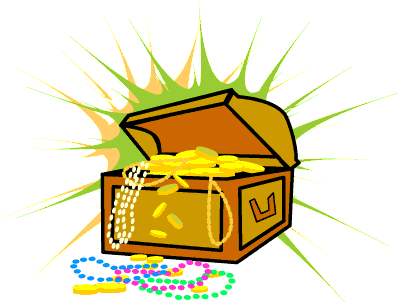 Ваш клад ищите в библиотеке. 3 этаж Ваш клад ищите в библиотеке. 3 этаж Ваш клад ищите в 502 кабинете. Ваш клад ищите в 403 кабинете. Ваш клад ищите в 208 кабинете. Ваш клад ищите в 502 кабинете. Ваш клад ищите в 403 кабинете. Ваш клад ищите в 208 кабинете. Ваш клад в секретарской на 1 этаже. Ваш клад в секретарской на 1 этаже. Ваш клад в секретарской на 1 этаже. Ваш клад ищите в 502 кабинете. Ваш клад ищите в 403 кабинете. Ваш клад ищите в 208 кабинете. ВВС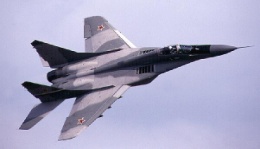 БТР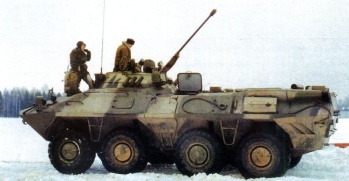 АВИАТР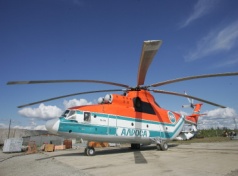 Синицын Павел                ВВСКалагин ИльяБТРЛавров  ИгорьАВИАТРЖарков ИльяВВСКалагин НикитаБТРАргаков ИмирАВИАТРГичкин НикитаВВСЗапорошцев ИванБТРПанов ЮрийАВИАТР